       СОВЕТ СЕЛЬСКОГО  ПОСЕЛЕНИЯ ПЕТРОВСКИЙ  СЕЛЬСОВЕТ                МУНИЦИПАЛЬНОГО РАЙОНА ИШИМБАЙСКИЙ РАЙОНРЕСПУБЛИКИ  БАШКОРТОСТАН                 Ҡарар                                                                        решение   «О БЮДЖЕТЕ СЕЛЬСКОГО ПОСЕЛЕНИЯ  ПЕТРОВСКИЙ СЕЛЬСОВЕТ МУНИЦИПАЛЬНОГО   РАЙОН РЕСПУБЛИКИ БАШКОРТОСТАН НА 2023 ГОД И НА ПЛАНОВЫЙ ПЕРИОД 2024 и 2025 ГОДОВ»        Статья 11.Утвердить основные характеристики бюджета сельского поселения  Петровский сельсовет муниципального  район Республики Башкортостан  (далее бюджет сельского поселения)  на 2023  год:  1) прогнозируемый общий объем доходов бюджета сельского поселения в сумме 41146,04 тыс.рублей;2) общий объем расходов бюджета сельского поселения в сумме 41146,04 тыс. рублей.2. Утвердить основные характеристики бюджета сельского поселения  Петровский сельсовет муниципального  район Республики Башкортостан  (далее бюджет сельского поселения)  на плановый период 2024 и 2025 годов:  1) прогнозируемый общий объем доходов бюджета сельского поселения на 2024 год в сумме 13787,44  тыс. рублей и на 2025 год в сумме 14161,84 тыс. рублей;2) общий объем расходов бюджета сельского поселения на 2024 год в сумме     13787,44тыс. рублей, в том числе условно утвержденные расходы в сумме 344,0 тыс. рублей, и на 2025 год в сумме 14161,84 тыс. рублей, в том числе условно утвержденные расходы в сумме 705,0  тыс. рублей.Статья 2Установить, что муниципальные унитарные предприятия, созданные сельским поселением, производят отчисления в бюджет сельского поселения в размере 25 процентов от прибыли, остающейся после уплаты налогов и иных обязательных платежей в бюджет, в порядке, определенным Решением «Об утверждении положения о порядке перечисления в местный бюджет части прибыли муниципальных унитарных предприятий».Статья 3Установить, что при зачислении в бюджет сельского поселения безвозмездных поступлений в виде добровольных взносов (пожертвований) юридических и физических лиц для казенного учреждения, находящегося в ведении соответствующего главного распорядителя средств бюджета сельского поселения, на сумму указанных поступлений увеличиваются бюджетные ассигнования соответствующему главному распорядителю средств бюджета сельского поселения для последующего доведения в установленном порядке до указанного казенного учреждения лимитов бюджетных обязательств для осуществления расходов, соответствующих целям, на достижение которых предоставлены добровольные взносы (пожертвования).Статья 4Утвердить перечень главных администраторов источников финансирования дефицита бюджета сельского поселения согласно приложению 1 к настоящему Решению. Статья 5Установить поступления доходов в бюджет сельского поселения:на 2023 год согласно приложению 2 к настоящему Решению;на плановый период 2024 и 2025 годов согласно приложению 2 к настоящему Решению.Статья 6Обслуживание учреждениями Центрального банка Российской Федерации и кредитными организациями счетов, открытых финансовому управлению администрации муниципального района Ишимбайский район Республики Башкортостан, осуществляется в порядке, установленном бюджетным законодательством Российской Федерации.Статья 7Средства, поступающие во временное распоряжение получателей средств бюджета сельского поселения  учитываются на счете, открытом финансовому управлению администрации муниципального района Ишимбайский район Республики Башкортостан в кредитных организациях и УФК по Республике Башкортостан с учетом положений бюджетного законодательства Российской Федерации, с отражением указанных операций на лицевых счетах, открытых получателям средств бюджета сельского поселения в финансовом управлении администрации муниципального района Ишимбайский район Республики Башкортостан, в порядке, установленном финансовым управлением администрации муниципального района Ишимбайский район Республики Башкортостан.Статья 81.Утвердить  в пределах  общего объема  расходов бюджета сельского поселения, установленного статьей 1 настоящего Решения, распределение бюджетных ассигнований сельского поселения:1) по разделам, подразделам, целевым статьям (муниципальным программам сельского поселения и непрограммным направлениям деятельности), группам видов расходов классификации расходов бюджета:а) на 2023 год согласно  приложению 3  к  настоящему  Решению;б) на плановый период 2024 и 2025 годов согласно приложению 3 к настоящему Решению.2) по целевым статьям  (муниципальным программам сельского поселения и непрограммным направлениям деятельности), группам видов расходов классификации расходов бюджетов:а) на 2023 год согласно  приложению 4  к  настоящему  Решению;б) на плановый период 2024 и 2025 годов согласно приложению 4 к настоящему Решению.2. Утвердить  ведомственную  структуру расходов бюджета  сельского  поселения:1) на 2023 год согласно приложению 5 к настоящему Решению;2) на плановый период 2024 и 2025 годов согласно приложению 5 к настоящему Решению. Статья  9 1.Установить, что  решения и иные нормативные правовые акты сельского поселения, предусматривающие принятие новых видов расходных обязательств или увеличение бюджетных ассигнований на исполнение существующих видов расходных обязательств сверх утвержденных в бюджете сельского поселения на 2023 год и на плановый период 2024 и 2025 годов, а также сокращающие его доходную базу, подлежат исполнению при изыскании дополнительных источников доходов бюджета сельского поселения и (или) сокращении бюджетных ассигнований по конкретным статьям расходов бюджета сельского поселения, при условии внесения соответствующих изменений в настоящее Решение.2.Проекты решений и иных нормативных правовых актов сельского поселения, требующие введения новых расходных обязательств или увеличения бюджетных ассигнований по существующим видам расходных обязательств сверх утвержденных в бюджете сельского поселения на 2023 год и на плановый период 2024 и 2025 годов либо сокращающие его доходную базу, вносятся только при одновременном внесении предложений о дополнительных источниках доходов бюджета сельского поселения и (или) сокращении бюджетных ассигнований по конкретным статьям расходов бюджета сельского поселения.3.Администрация сельского поселения не вправе принимать решения, приводящие к увеличению в 2023-2025 годах численности муниципальных служащих и работников организаций бюджетной сферы.Статья 10 1.Установить  объем  безвозмездных  поступлений из бюджета  муниципального района  Ишимбайский район:1) на 2023 год в сумме  37820,136 тыс.рублей;2) на плановый период 2024 год 10129,94 тыс. рублей и на 2025 год в сумме 10139,637 тыс.рублей.Статья 11 Утвердить в составе бюджета сельского поселения по разделу «Межбюджетные трансферты» функциональной классификации расходов бюджета Российской Федерации:1.Межбюджетные трансферты, передаваемые бюджетом сельского поселения бюджету муниципального района на осуществление части полномочий по выплате пенсии на муниципальной службе в соответствии с заключенными Соглашениями 1.1. на 2023 год в сумме 342,0 тыс. рублей.1.2 на плановый период 2024 год 339,0 тыс. рублей и 2025 год 339,0 тыс. рублей.Статья 12Неиспользованные  целевые средства, потребность в которых в 2023 году отсутствует, подлежат возврату в доход бюджета муниципального района.Статья 131.Установить:1) верхний  предел  муниципального внутреннего долга сельского  поселения на 1 января 2023 года в сумме 0 тыс.рублей, на 1 января 2024 года в сумме 0 тыс.рублей и  на 1 января 2025 года в сумме 0 тыс.рублей, в том числе верхний  предел  долга  по муниципальным  гарантиям  на 1 января 2023 года в  сумме 0 тыс.рублей, на 1 января 2024 года в  сумме 0 тыс. рублей и на 1 января 2025 года в  сумме 0 тыс. рублей.2)предельный  объем муниципального долга  сельского  поселения на 2023 год в сумме 0 тыс. рублей, на 2024 год в сумме 0 тыс. рублей и на 2025 год в сумме 0 тыс. рублей.          Статья 14          Установить, что остатки средств бюджета сельского поселения сложившиеся  на 1 января 2023 года в  объеме  не более одной двенадцатой общего объема расходов бюджета сельского поселения текущего финансового года направляются администрацией сельского поселения на покрытие временных  кассовых  разрывов, возникающих  в ходе  исполнения бюджета  сельского  поселения.         Статья 15         1.Установить, что в  соответствии  с пунктом 3 статьи 217 Бюджетного   кодекса Российской Федерации основанием для внесения изменений в показатели сводной бюджетной росписи сельского поселения является распределение зарезервированных в составе утвержденных бюджетных ассигнований:       - средств, предусмотренных по разделам «Общегосударственные вопросы» и «Обслуживание государственного и муниципального долга» классификации расходов бюджетов.        2.Установить в соответствии с пунктом 3 статьи 217 Бюджетного Кодекса Российской Федерации следующие основания для внесения изменений в показатели сводной бюджетной росписи муниципального района, связанные с особенностями исполнения бюджета сельского поселения и (или) перераспределения бюджетных ассигнований между главными распорядителями бюджетных средств бюджета сельского поселения:        1)поступление из бюджета муниципального района средств в виде дотаций, субсидий, субвенций, иных межбюджетных трансфертов и прочих безвозмездных поступлений;        2)использование образованной в ходе  исполнения бюджета  сельского  поселения экономии по отдельным разделам, подразделам, целевым статьям, видам расходов и статьям операций сектора государственного управления классификации  расходов бюджетов;        3)использование остатков средств бюджета сельского  поселения на 1 января 2023 года;        4)иные случаи, установленные бюджетным законодательством.        Статья  16        1.Решение опубликовать  в соответствии  с установленным Уставом  порядке.        2.Настоящее Решение вступает  в силу с 1 января 2023 года.Глава сельского поселения                                          А.С.Летуновс.Петровское«26» декабря 2022 года№ 43/267БАШКОРТОСТАН РЕСПУБЛИКАhЫ ИШЕМБАЙ РАЙОНЫ МУНИЦИПАЛЬ РАЙОНЫ
ПЕТРОВСК АУЫЛ СОВЕТЫ АУЫЛ БИЛӘМӘhЕ
 СОВЕТЫ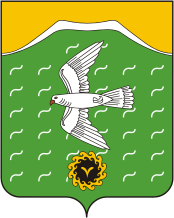 РЕСПУБЛИКА БАШКОРТОСТАН СОВЕТ  СЕЛЬСКОГОПОСЕЛЕНИЯ ПЕТРОВСКИЙ СЕЛЬСОВЕТМУНИЦИПАЛЬНОГО РАЙОНАИШИМБАЙСКИЙ РАЙОН 453230, Башкортостан Республикаһы, Ишембай районы  Петровск ауылы, Ленин урамы,23 тел.(34794) 76-5-25, факс (34794) 76-5-25453230, Республика БашкортостанИшимбайский районс.Петровское, ул.Ленина.23тел.(34794) 76-5-25, факс (34794)76-5-25